REPUBLIKA E SHQIPERISEKOMISIONI QENDROR I ZGJEDHJEVEV E N D I MPËR DHËNIEN E MANDATIT TË DEPUTETIT TË KUVENDIT KANDIDATIT TË LISTËS SHUMEMËRORE TË PARTISË DEMOKRATIKE NË QARKUN FIER, PËR PLOTËSIMIN E VAKANCËS SË NJOFTUAR NGA KUVENDI I SHQIPËRISËKomisioni Qendror i Zgjedhjeve në mbledhjen e datës 23.12.2013, me pjesëmarrjen e:Lefterije	LUZI (LLESHI)-		KryetareHysen	          OSMANAJ-			Anëtar Klement	ZGURI-			Anëtar                           Vera		SHTJEFNI-			AnëtareShqyrtoi çështjen me Objekt: 	Për dhënien e mandatit të deputetit të Kuvendit, kandidatit të listës shumemërore të Partisë Demokratike, në Qarkun e Fierit, për plotësimin e vakancës së njoftuar nga Kuvendi i Shqipërisë, për shkak të humbjes së jetës së deputetit  z. Sokol Olldashi.Kërkues: 		Kuvendi i Republikës së Shqipërisë.Baza Ligjore: 	Neni 23, pika 1, gërma a, neni 164, pika 2 i ligjit nr 10019, datë 29.12.2008 “Kodi Zgjedhor i Republikës së Shqipërisë” i ndryshuar. Komisioni Qendror i Zgjedhjeve pasi shqyrtoi dokumentacionin e paraqitur nga administrata,VËRENNëpërmjet shkresës nr.7361 prot., datë 18.12.2012, drejtuar KQZ-sё, Sekretari  Përgjithshëm  i Kuvendit znj. Albana Shtylla, njofton krijimin e vakancës për shkak të humbjes së jetës së deputetit Z. Sokol Olldashi, deputet i zonës zgjedhore Qarku Fier.Neni 164 i Kodit Zgjedhor përcakton se në rast të ndërprerjes së mandatit të deputetit, Kuvendi njofton KQZ për krijimin e vakancës dhe KQZ merr vendim për dhënien e  mandatit kandidatit vijues të listës shumemërore të të njëjtës parti politike në zonën zgjedhore përkatëse, regjistruar sipas nenit 67 të Kodit Zgjedhor.  Kolegji Zgjedhor me vendimin nr. 29, datë 02.08.2013, ka vendosur “Shpërndarjen e mandateve brenda koalicioneve zgjedhore dhe përcaktimin e kandidatëve fitues për zonën zgjedhore Qarku Fier, në zgjedhjet për Kuvendin të vitit 2013". Sipas vendimit të sipërcituar Partia Demokratike për zonën zgjedhore Qarku Fier për zgjedhjet për Kuvendin e Shqipërisë të datës 23 Qershor 2013 ka fituar 4 mandate dhe kandidatët fitues nga lista shumemërore e Partisë Demokratike për Qarkun e Fierit, janë si më poshtë: me numër rendor 1 (një) Sokol Olldashi, me numër rendor 2 (dy) Mesila Doda, me numër rendor 3 (tre) Kozma Dashi, me numër rendor 4 (katër) Shpëtim Idrizi.Me njoftimin për krijimin e vakancës, për shkak të humbjes së jetës së deputetit z. Sokol Olldashi, KQZ ka detyrimin ligjor të marrë vendim për dhënien e mandatit kandidatit të radhës në listën e kandidatëve të listës shumemërore të Partisë Demokratike, regjistruar sipas nenit 67 të Kodit Zgjedhor.Rezulton se Lista Shumemërore e Partisë Demokratike në Qarkun Fier i plotëson të gjitha kriteret e përcaktuara në nenin 67 të Kodit Zgjedhor, duke përfshirë dhe kriterin e gjiinisë. Në këto kushte zëvendësimi i vakancës do të bëhët sipas përcaktimeve të nenit 164, pika 2. Gjithahshtu konstatojmë se vakanca nuk i përket një mandati të fituar sipas pikës 6 të nenit 67 të Kodit Zgjedhor, për të zbatuar përjashtimin e përcaktuar në nenin 164, pika 2 të Kodit Zgjedhor.KQZ me vendimin nr. 340, datë 11.05.2013 “Për miratimin e listave shumemërore të Partisë Demokratike, pjesëtare e Koalicionit “Aleanca për Punësim, Mirëqënie dhe Integrim” për zgjedhjet për Kuvendin e Shqipërisë 2013”, ka miratuar listën shumemërore të Partisë Demokratike për 12 zonat zgjedhore. Sipas vendimit të mësipërm lista shumemërore e Partisë Demokratike për Qarkun Fier e miratuar nga KQZ, ka këtë renditje: me numër rendor 1 (një) Sokol Olldashi, me numër rendor 2 (dy) Mesila Doda, me numër rendor 3 (tre) Kozma Dashi, me numër rendor 4 (katër) Shpëtim Idrizi.Sipas listës shumemërore të Partisë Demokratike për Qarkun Fier kandidati i cili renditet me numer rendor 5 (Pesë) është zoti Bedri Veli Mihaj. Nga verifikimi i dokumentacionit të mësipërm rezulton se, personit tё cilit do t’i kalojë mandati si deputet për në Kuvendin e Shqipёrisё nga lista shumemërore pёr tё plotёsuar vendin vakant  tё krijuar, për shkak të humbjes së jetës së deputetit të Kuvendit të Shqipërisë Z. Sokol Olldashi është  z. Bedri Veli Mihaj, i cili është kandidati vijues i radhës, i renditur përkatësisht me numër rendor 5 (Pesë).PËR KËTO ARSYE:Komisioni Qendror i Zgjedhjeve, mbështetur në nenin 23, pika 1, gërma a dhe nenin 164, të ligjit nr 10019, datë 29.12.2008 “Kodi Zgjedhor i Republikës së Shqipërisë” i ndryshuar,VEND0SI:T’i japë mandatin e deputetit të Kuvendit të Republikës së Shqipërisë, kandidatit të radhës në listën shumemërore të Partisë Demokratike Qarku Fier, z. Bedri Veli Mihaj.Ky vendim hyn në fuqi menjëherë dhe botohet në Fletoren Zyrtare.Kundёr kёtij vendimi mund tё bёhet ankim nё Kolegjin Zgjedhor, pranё Gjykatës sё Apelit Tiranё, brenda 30 (tridhjetë) ditёve nga shpallja e kёtij vendimi.Lefterije		LUZI (LLESHI)-			KryetareHysen 		OSMANAJ-				AnëtarKlement		ZGURI-				Anëtar	Vera			SHTJEFNI-				Anëtare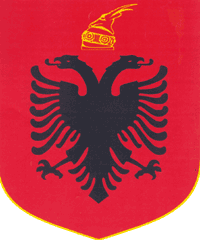 